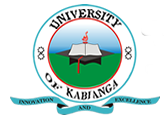 UNIVERSITY OF KABIANGAUNIVERSITY EXAMINATIONS2014/2015 ACADEMIC YEARSUPPLIMENTARY/SPECIAL EXAMINATIONFOURTH YEAR FIRST SEMESTER EXAMINATIONFOR THE DEGREE OF BACHELOR OF ARTS (ECONOMICS)COURSE CODE: ECO 416COURSE TITLE: AGRICULTURAL ECONOMICS IDATE: 25TH AUGUST, 2015TIME: 9.00 A.M- 12.00 P.MINSTRUCTIONS TO CANDIDATES:Answer question ONE and any other THREE questions.QUESTION ONE (25 MARKS)Explain using PPF model the technical feasibility of a farm production unit. (6 marks)Discuss the input-output decision of a farm operator can make in relations to agricultural production. (7 marks)i. Briefly explain the uses of linear programming model. (4 marks)ii. An agricultural-based company has 4 different types of production processes producing components used in the production of product T and product S. Process 1 and 2 produces components for product T while processes 3 and 4 produce components for product S. The resources required for producing these components are labour expressed in man-hours and raw materials; B and R. The table below gives the full technology and input restrictions.Required;Using the information from the table, formulate a linear programming model. (8 marks)QUESTION TWO (15 MARKS)Discuss the various sources of risks and uncertainties related to agricultural activities. (15 marks)QUESTION THREE (15 MARKS)Describe three types of production responses to an input of production in a production function using only one varying input of production, in combination with fixed inputs. (15 marks)QUESTION FOUR (15 MARKS)explain the subject matter of agricultural economics. (6 marks)explain the role market intelligence can play in agricultural production. (9 marks)QUESTION FIVE (15 MARKS)Give an assessment of the characteristics of marketing of agricultural products. (15 marks)QUESTION SIX (15 MARKS)Discuss the special characteristics of agricultural production. (15 marks)Item Component of product TComponent of product TOne component of productsOne component of productsTotal availableProcess 1Process 2Process 3Process 4Man hour111115Units of B7532120Units of R351013100Unit profit45911